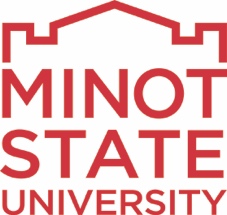 Faculty Position Description	Academic Year:   	Minot State University faculty are subject to the rules of the North Dakota State Board of Higher Education, Minot State University, and their respective division/department. These policies provide that performance as a faculty member is subject to review on an annual basis. Continuation of any academic appointment is contingent upon satisfactory progress toward professional goals and job performance.Faculty Member’s Name:  	Position Title:  	 	 Tenured	 	Tenure Track	 	Special Contract	 	AdjunctType of Appointment:   	9 month     	12 month	Other: 	Responsibilities are determined by the Division/Department and are subject to change based on the needs of the Division/Department. For tenure track and tenured faculty, these responsibilities will normally include approximately 12 semester hours of assigned teaching per term, or its equivalent, and professional effort. For the                                        year, these responsibilities are summarized as follows:Teaching(such as Instructional Assignments, Advisement, Curriculum Development)	 	% of effortScholarship (such as Scholarly Papers/Presentations, Research Involvement, Performances, Exhibitions) 	% of effortService (such as University, Professional, Community)	 	% of effortAdministration (please list) 	% of effortOther Responsibilities (please list) 	% of effortReviewed and Approved By:		Signature			Date Faculty Member	 			 		 Department Chair	 			 		